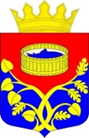 Ленинградская областьЛужский муниципальный районСовет депутатов Лужского муниципального районачетвертого созываРЕШЕНИЕот 27 октября 2020 года  № 79Об утверждении перечня недвижимого муниципального имущества, передаваемого из собственности муниципального образования Лужский муниципальный район Ленинградской области в государственную собственность Ленинградской областиВ соответствии с требованиями Федерального закона от 6 октября 2003 года № 131-ФЗ «Об общих принципах организации местного самоуправления в Российской Федерации» (с изменениями), Федерального закона от 31 декабря 2005 года №199-ФЗ «О внесении изменений в отдельные законодательные акты Российской Федерации в связи с совершенствованием разграничения полномочий», на основании обращения государственного казенного учреждения Ленинградской области «Ленинградская областная противопожарно-спасательная служба» (далее – ГКУ «Леноблпожспас») о передаче муниципального имущества муниципального образования Лужский муниципальный район Ленинградской области, находящегося  в безвозмездном пользовании на основании договора безвозмездного пользования нежилым зданием № 23 от 27.08.2018 г. у ГКУ «Леноблпожспас», в государственную собственность Ленинградской области Совет депутатов Лужского муниципального района РЕШИЛ:1. Утвердить перечень объектов недвижимого имущества, передаваемого из собственности муниципального образования Лужский муниципальный район Ленинградской области в государственную собственность Ленинградской области согласно приложению.2.  Контроль за исполнением решения возложить на постоянную депутатскую комиссию по комплексному социально-экономическому развитию района, вопросам законности и правопорядка.Глава Лужского муниципальногорайона, исполняющий полномочияпредседателя совета депутатов                                                          А.В. Иванов  УТВЕРЖДЕН                                      решением Совета депутатов Лужского муниципального района Ленинградской области     от  27.10. 2020 года №79                                                                                                                                                                                                                                                                                                                             (Приложение)    ПЕРЕЧЕНЬобъектов недвижимого имущества, предлагаемого к передаче из собственности муниципального образования Лужский муниципальный район Ленинградской области в государственную собственность Ленинградской области№ п/пНаименование объектов недвижимостиАдрес объектов недвижимости/ объект культурного наследия(да/нет)Общая площадькв. мКадастровый номерКадастровая стоимостьруб.1Нежилое здание пожарного депоЛенинградская область, Лужский район, пос. Осьмино, ул. 1-го Мая, д. 81/нет241,247:29:0907008:38336999,82